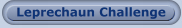 Results of Leprechaun ChallengeMarch 16, 2013.We had 12 participants this year and 14 just walk. It was great. The persons wearing the most green was Joe Denoyer and kids.5K Runners/WalkersFemales 20-29 yrs old1st place – Sandra Nash                        23 yrs old           Liberal, KS          24:452nd Place – Keeley Moree                     22 yrs old           Liberal, KS          28:493rd Place – Daylyn Young                      21 yrs old           Liberal, KS          29:43 Other RunnersAmanda Marrier                                   28 yrs old            Ulysses, KS         39:13Monica Teeter                                       29 yrs old            Ulysses, KS         44:24        Males 20-291st Place – Austin Nash                         27 yrs old             Liberal, KS         31:27Females 30-39 yrs old           1st Place –Jamie Titus                            39 yrs old              Liberal, KS          31:57 Females 40-49 yrs old1st Place –Stacey Sandell                       45 yrs old              Liberal, KS          43:002nd Place – Angelique                              42 yrs old             Liberal, KS          43:46Males 40-49 yrs old1st Place –Mike Rice                              49 yrs old                Liberal, KS          31:45 Females 50-59 yrs old 1st Place – Monica Correll                     53 yrs old               Plains, KS           29:59Males 50-59 yrs old1st Place- Mark Verhoft                         59 yrs old               Plains, KS           33:01Males 40-49 yrs old1st Place –Mike Rice                              49 yrs old                Liberal, KS          31:45 Females 50-59 yrs old 1st Place – Monica Correll                     53 yrs old               Plains, KS           29:59Males 50-59 yrs old1st Place- Mark Verhoft                         59 yrs old               Plains, KS           33:01